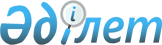 Об определении мест для осуществления выездной торговли по Бородулихинскому районуПостановление акимата Бородулихинского района Восточно-Казахстанской области от 30 ноября 2020 года № 387. Зарегистрировано Департаментом юстиции Восточно-Казахстанской области 4 декабря 2020 года № 7913
      Примечание ИЗПИ.

      В тексте документа сохранена пунктуация и орфография оригинала.
      В соответствии с пунктом 3 статьи 8, статьей 27 Закона Республики Казахстан от 12 апреля 2004 года "О регулировании торговой деятельности", пунктом 102 Правил внутренней торговли, утвержденных приказом исполняющего обязанности Министра национальной экономики Республики Казахстан от 27 марта 2015 года № 264 (зарегистрировано в Реестре государственной регистрации нормативных правовых актов № 11148), акимат Бородулихинского района ПОСТАНОВЛЯЕТ:
      1. Определить места для осуществления выездной торговли по Бородулихинском району, согласно приложению к настоящему постановлению.
      2. Государственному учреждению "Отдел предпринимательства, промышленности и туризма Бородулихинского района" в установленном законодательством Республики Казахстан порядке обеспечить:
      1) государственную регистрацию настоящего постановления в территориальном органе юстиции;
      2) в течение десяти календарных дней после государственной регистрации настоящего постановления направление его копии на официальное опубликование в периодические печатные издания, распространяемых на территории Бородулихинского района;
      3) размещение настоящего постановления на интернет-ресурсе акимата Бородулихинского района после его официального опубликования.
      3. Настоящее постановление вводится в действие по истечении десяти календарных дней после дня его первого официального опубликования. Перечень мест для осуществления выездной торговли по Бородулихинскому району.
					© 2012. РГП на ПХВ «Институт законодательства и правовой информации Республики Казахстан» Министерства юстиции Республики Казахстан
				
      Аким Бородулихинского района

К. Бичуинов
Приложение 
к постановлению акимата 
от 30 ноября 2020 года 
№ 387
    №
Наименование административно-территориальной единицы
Место расположение
1
Бородулихинский сельский округ
село Бородулиха, улица Тәуелсіздік № 94 площадка между кафе "Аян" и автобусной станцией.
2
Андреевский сельский округ
село Михайличенково, улица Абая Кунанбаева № 34 возле магазина "Удача".
3
Бель-Агачский сельский округ
село Бель-Агач, улица Орталык № 78 возле магазина "Болашақ";  село Зенковка, улица Дружба № 3/1 возле магазина "Тұлпар".
4
Бакинский сельский округ
село Коростели, улица Бакинская № 13; станция Аул, улица 1 Мая № 56.
5
Дмитриевский сельский округ
село Дмитриевка, улица Кирова № 23 возле магазина "Максим" .
6
Зубаирский сельский округ
село Зубаир, улица Ақжол № 32;
7
Жерновский сельский округ
село Жерновка, улица Кирова № 3;
8
поселок Жезкент
поселок Жезкент, улица Молодежная № 1/1 возле рынка.
9
Красноярский сельский округ
село Красный Яр, улица Ленина между № 33-35; село Уба-Форпост, улица Ленина № 26.
10
Кунарлинский сельский округ
село Песчанка, улица Достық № 5 возле магазина "Елена"; селе Жарбулак, улица Мостовая 3/1 возле магазина "Көктем".
11
Новопокровский сельский округ
село Новопокровка, улица Тәуелсіздік № 58 возле кафе "Батима". 
12
Новошульбинский сельский округ
село Новая Шульба, улица Гагарина № 121 перед зданием "Мираж".
13
Новодворовский сельский округ
село Ивановка, улица Молодежная № 60 возле магазина "Угловой".
14
Подборный сельский округ
село Камышенка, улица Мира № 40. 
15
Переменовский сельский округ
село Переменовка, улица Болашақ № 55 б возле магазина "Айназ-2"; село Андроновка, улица Ивановская № 21/1; село Орловка, улица Победа № 24 возле магазина "Ольга".
16
Петропавловский сельский округ
село Петропавловка, улица Агиманова № 100 и 102.
17
Степной сельский округ
село Шелехово, улица Школьная № 40.
18
Таврический сельский округ
село Буркотово, улица Школьная № 1 возле магазина "Венера"; село Сахновка, улица Молодежная № 16 возле магазина "Александра".